00062-2014-0020I.II.III.IV.V.VI.VII.VIII.IX.BG-София:РЕШЕНИЕНомер: 57 от 31.07.2014 г. чл. 3, ал. 1 от ЗОПА) за откриване на процедураІ: ВЪЗЛОЖИТЕЛчл. 7, т. 1-4 на ЗОП (класически)I.1)Наименование и адресУниверситет за национално и световно стопанство (УНСС), Студентски град "Христо Ботев", ул. "Осми декември", За: Самуил Авдала - н-к сектор "Обществени поръчки и търгове", България 1700, София, Тел.: 02 8195516, E-mail: avdala@unwe.bg, Факс: 02 8195516Място/места за контакт: сектор "Обществени поръчки и търгове", стая 5002Интернет адрес/и:Основен адрес на възлагащия орган/възложителя: www.unwe.bg.Адрес на профила на купувача: http://zop.unwe.bg/.I.2)Вид на възложителя и основна/и дейност/иПубличноправна организацияОсновна дейност на възложителяОбразованиеА) ЗА ОТКРИВАНЕ НА ПРОЦЕДУРА ЗА ВЪЗЛАГАНЕ НА ОБЩЕСТВЕНА ПОРЪЧКАІI: ОТКРИВАНЕОТКРИВАМпроцедура за възлагане на обществена поръчкаІI.1)Вид на процедуратаОткрита процедураIІI: ПРАВНО ОСНОВАНИЕчл. 16, ал. 8 от ЗОПIV: ОБЕКТ НА ПОРЪЧКАТАУслугиІV.1)Описание на предмета на поръчката/на потребностите при състезателен диалог/на конкурса за проект„ИЗРАБОТКА И ДОСТАВКА НА СТУДЕНТСКИ КНИЖКИ, ДИПЛОМИ ЗА ВИСШЕ ОБРАЗОВАНИЕ И ЕВРОПЕЙСКО ДИПЛОМНО ПРИЛОЖЕНИЕ ЗА НУЖДИТЕ НА УНСС“ІV.2)Зелена обществена поръчкаІV.2.1)Поръчката е "зелена", съгласно обхвата на Националния план за действие за насърчаване на зелените обществени поръчкиНЕІV.2.1.2.)"Зелените" критерии присъстват във:ІV.2.2)Поръчката е "зелена" извън обхвата на Националния план за действиеНЕV: МОТИВИV.3)Настоящата процедура е свързана с процедура за възлагане на обществена поръчка или конкурс за проект, която е:Публикувано в регистъра на обществените поръчки под уникален №: --VI: ОДОБРЯВАМобявлението и документацията за участиеVII: ОБЖАЛВАНЕVII.1)Орган, който отговаря за процедурите по обжалванеКЗК, бул.Витоша 18, Република България 1000, София, Тел.: 02 9884070VII.2)Срок за подаване на жалби: съгласно чл.120 от ЗОПVIII: ДРУГА ИНФОРМАЦИЯIX: ДАТА НА ИЗПРАЩАНЕ НА НАСТОЯЩЕТО РЕШЕНИЕ31.07.2014 г. ВъзложителТрите имена: Николай Василев БакърджиевДлъжност: Помощник - ректор на УНСС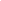 